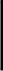 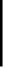 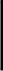 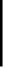 Spett. leComune di PompeiPiazza Bartolo Longo n. 3680045 Pompei (NA)PEC: protocollo@pec.comune.pompei.na.itOGGETTO : Richiesta di accesso agli atti ai sensi dell'art. 22 della Legge 241/1990 smi.Il/la sottoscritto/a 				 nato/a a 	(   ) il 			 residente a 			(    ) in 		n. 		C H I E D EDI ACCEDERE AI DOCUMENTI SOTTO INDICATI ATTRAVERSO: presa visione	 rilascio copie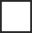 estremi del documento richiestoprocedimento amministrativo ne1 quale i documenti sono inseriti:motivazione della richiesta (interesse diretto, concreto e attuale, corrispondente ad una situazione giuridicamente tutelata e collegata al documento al quale è chiesto l'accesso)Uso del documento:  in bollo  in carta libera solo nei casi consentiti': 	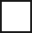 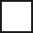 DICHIARAdi richiedere il suddetto accesso agli atti in qualità di: 	(diretto interessato, legale rappresentante o delegato )DICHIARA altresìA tal fine, di essere consapevole delle sanzioni penali, nel caso di dichiarazioni non veritiere e falsità negli atti, richiamate dall'art. 76 D.P.R. 445 del 28/12/2000, nonché della decadenza dai benefici eventualmente conseguiti sulla base della dichiarazione non veritiera, ai sensi dell’art. 75 del medesimo D.P.R. 445/2000Di aver preso visione e accettato l’Informativa sulla protezione dei dati personali ex artt. 13 e 14 Reg. (UE) 679/2016 disponibile sul sito web dell'ente http://www.comune.pompei.na.it/ sezione “Protezione Dati”.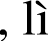 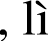 Firma' Precisare l’u.so che consente l’esenzione dal bollo ai .sen.si del DPR 642/1972’ In tal caso è necessario produrre documentazione giustificativa e delega accompagnata da fotocopia del documento di identità del delegante redatta sti carta intestata nel caso di persone giuridiche.